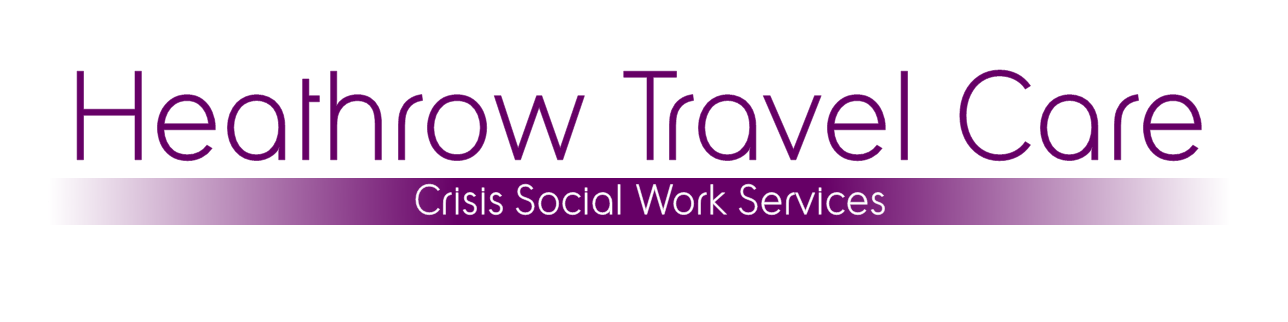 Room 00142, North Wing, Terminal 3, Heathrow Airport, Hounslow, TW6 1BZTel: 0208 745 7495 Email: ross.erlam@heathrow.com www.heathrowtravelcare.co.ukApplication for Position of:	 Part Time Crisis Social Worker.2 days a week, £34,000 pro rata per annum plus LGPS Pension Scheme Application deadline: 9am Monday 18th March. Interview date Monday 25th March. Please return your completed application electronically to: ross.erlam@heathrow.comPERSONAL DETAILSFamily name:	---------------------------------Forename/s: ---------------------------------------										Preferred Title: Ms/Mrs/Miss/Mr/Other --------------------Address:   ------------------------------------------------------------------------------------------------------------------------------------------------------------------------------------------------------------------------------------------------------------------------------------------    Post code: -----------------------Telephone Contact:1  -----------------------------------------    	2 --------------------------------Email Contact:National Insurance Number:  -------------------------------    Social Work England Reg No: ---------------------------        Do you require a work permit to work in the ? (delete as applicable)  YES / NOEDUCATION  TRAINING (use a second page if required)Membership of professional bodies if any:EMPLOYMENT HISTORY (use a second page if required)PERSONAL STATEMENT1) What has attracted you to the role. 2) How do you feel your skills and experience will benefit our team. 3) Please evidence required skills listed in the Person Specification/Job Description and (Use another page if necessary).ADDITIONAL INFORMATIONWhat period of notice do you need to give to your current employer?Do you have any disability/ies you need/wish to tell us about?MEDICALHow many days of absence have you had in the last year due to illness? CONVICTIONSPlease disclose any cautions, convictions or bindoversDo you have a current enhanced DBS certificate. What is the date and certificate number of your last DBS check?NB: This post is exempt from the provisions of the Rehabilitation of Offenders Act 1974An extract from our policy is included in your application pack and we will require an enhanced CRB checkREFERENCESPlease give details of two personnel/human resources departments/persons from whom references can be requested. One of these must be your present/most recent employer. We will only approach references once the position has been offered to the successful candidate.NB: Any false statement can lead to rejection of the application or if employed, dismissalPlease complete and return this form by email to:ross.erlam@heathrow.comName of Dates (mm/yy)From             ToSubjects StudiedQualifications gainedDates (mm/yy)From            ToPosition HeldEmployers NameAddressBrief outline of role/responsibilitieskey achievementsReason for leavingFirst RefereeJob TitleNameAddressRelationship to youTelephone numberEmailSecond RefereeJob TitleName	AddressRelationship to youTelephone numberEmail